Приложениек решению Совета депутатов города Кировскаот  30.03.2021 № 19Границы ТОС «Наш дом»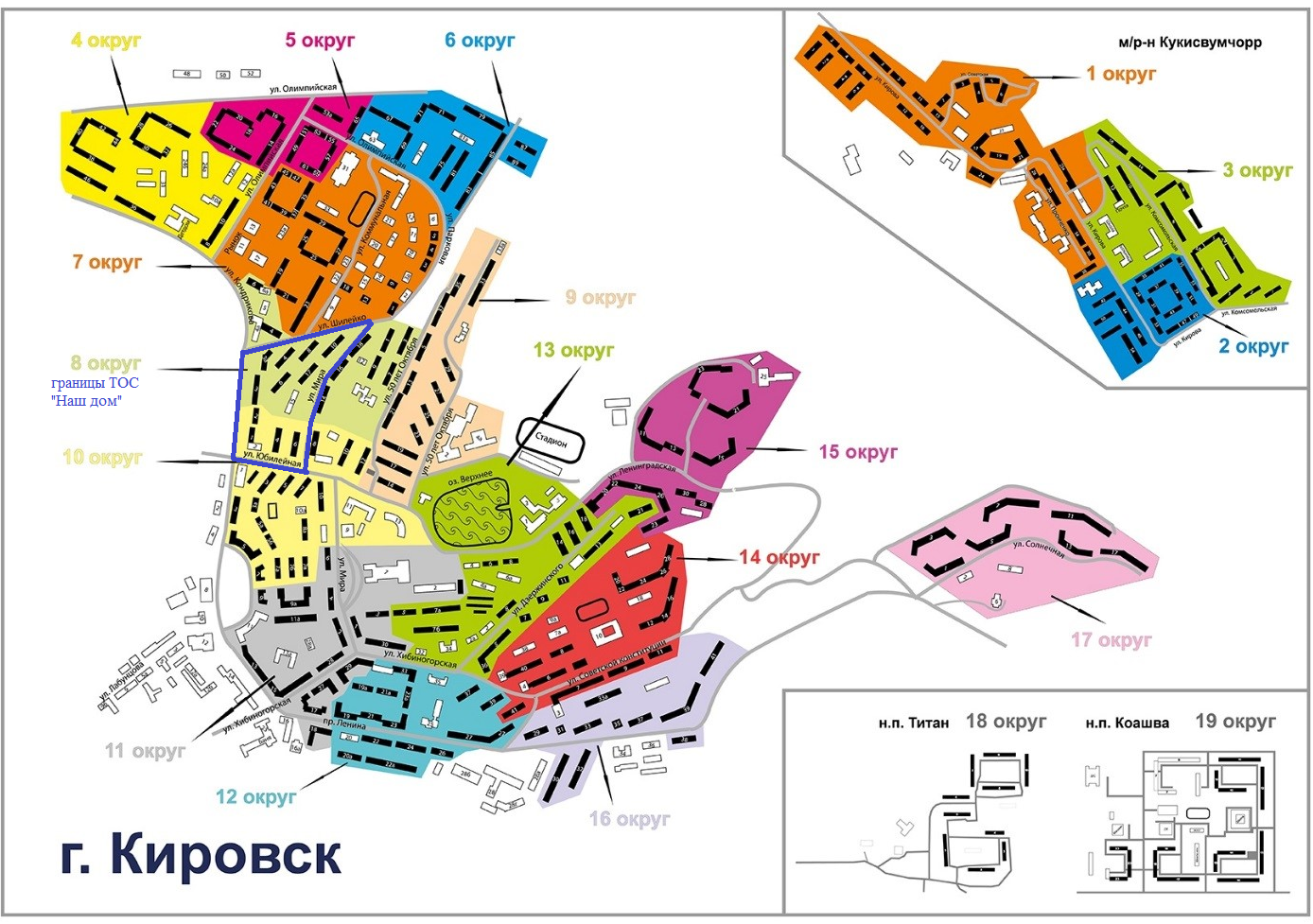 Границы территории ТОС  «Наш дом» выделены синим цветом